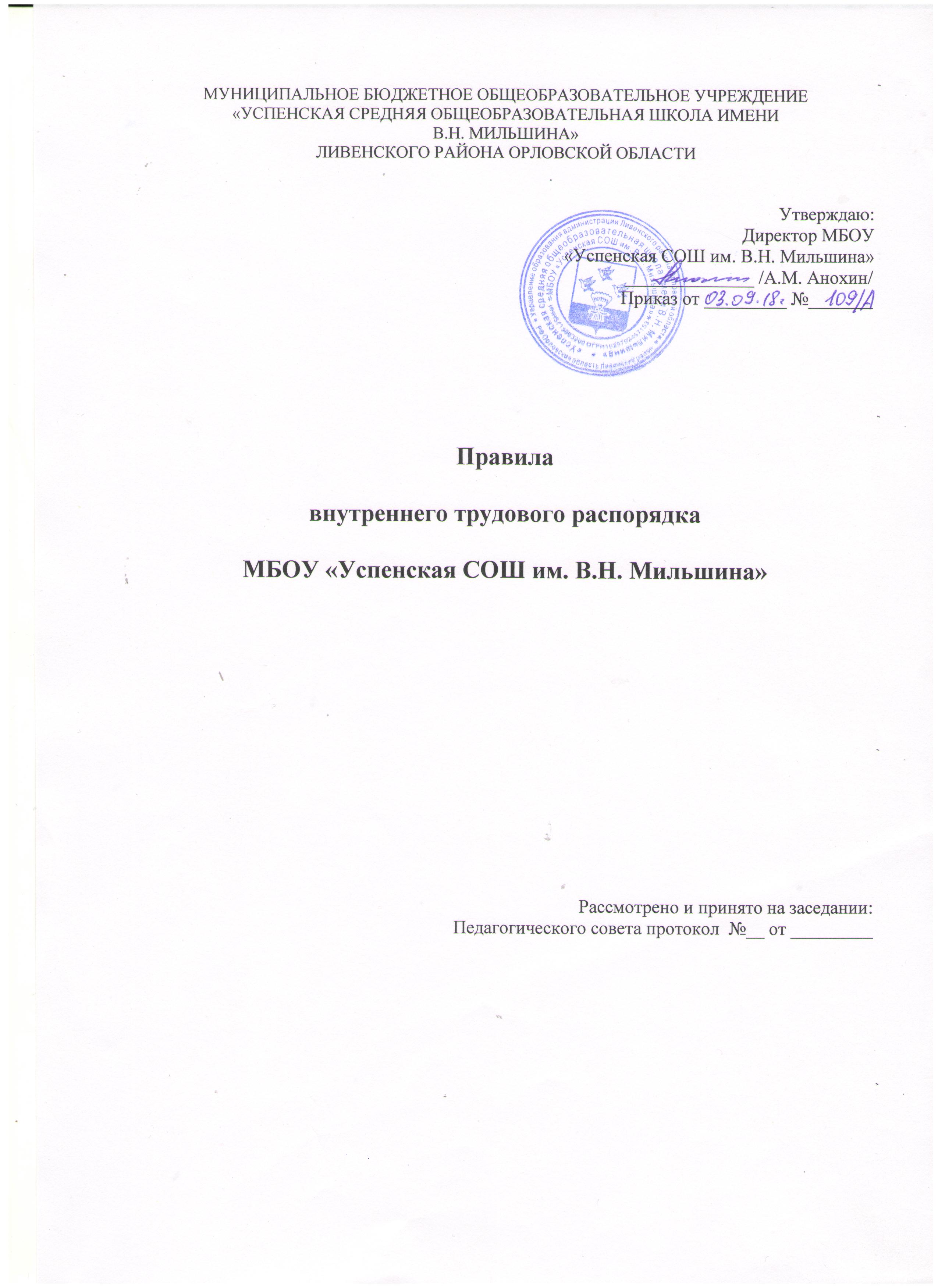 1. Общие положения.1.1. Настоящие Правила являются локальным нормативным актом Учреждения и регламентируют порядок приема и увольнения работников Учреждения, права и обязанности работников Учреждения, права и обязанности Работодателя, режим работы и время отдыха, применяемые к работникам Учреждения меры поощрения и взыскания. Настоящие Правила являются приложением к коллективному договору Учреждения.1.2. В своей деятельности Муниципальное бюджетное общеобразовательное учреждение «Успенская средняя общеобразовательная школа им. В.Н. Мильшина» руководствуется законом Российской Федерации "Об образовании», законодательством Российской Федерации, Указами и распоряжениями Президента Российской Федерации, постановлениями Правительства Российской Федерации и региональных органов власти, Законом «Об образовании в Орловской области», решениями органов Управления образованием.1.3.Правила внутреннего трудового распорядка призваны чётко регламентировать организацию работы всего трудового коллектива школы, способствовать нормальной работе, обеспечению рационального использования рабочего времени, укреплению комфортного микроклимата для работающих.1.4. Вопросы, связанные с применением Правил внутреннего трудового распорядка, решаются администрацией школы в пределах предоставленных ей прав самостоятельно, а в случаях, предусмотренных действующим законодательством, совместно или по согласованию с профсоюзным комитетом.2. Порядок приема, перевода и увольнения работников.2.1. Для работников школы Работодателем является школа.2.2. Работники реализуют свое право на труд путем заключения трудового договора о работе в письменном виде в данной школе. Прием на работу и увольнение с работы учителей, воспитателей, других педагогических работников, рабочих, служащих, обслуживающего персонала школы осуществляется директором школы, а директора школы и его заместителей — Управлением образования администрации Ливенского района.2.3 Срок действия трудового договора определяется работником и Руководителем Учреждения при его заключении и может быть: на неопределённый срок; на определённый срок не более 5 лет; на время выполнения определённой работы.Руководитель Учреждения в соответствии с Трудовым кодексом РФ имеет право устанавливать испытательный срок при приёме на работу.Срочные трудовые договоры заключаются в случае замещения временно отсутствующего работника; на период выполнения определённой работы; по требованию работника. В указанных случаях необходимо письменное заявление работника.2.4. На педагогическую работу в Учреждение принимаются лица, имеющие образовательный ценз, необходимую профессионально-педагогическую квалификацию, соответствующую требованиям тарифно-квалификационной характеристики по должности и полученной специальности, подтвержденную документами об образовании (в соответствии с Типовым положением об образовательном учреждении соответствующего типа и вида, утвержденным Правительством Российской Федерации).2.5. К педагогической деятельности в Учреждении не допускаются лица, которым она запрещена приговором суда или по медицинским показаниям, а также лица, имеющие неснятую или непогашенную судимость за умышленные тяжкие и особо тяжкие преступления, предусмотренные Уголовным кодексом Российской Федерации. Перечень соответствующих медицинских противопоказаний устанавливается Правительством Российской Федерации. (Пункт в редакции, введенной в действие с 28 июня 2002 года Федеральным законом от 25 июня 2002 года N 71-ФЗ).Лицо, лишенное решением суда права работать в образовательном учреждении в течение определенного срока, не может быть принято на работу в Учреждение в течение этого срока.2.6. При заключении трудового договора лицо, поступающее на работу, предъявляет Работодателю:паспорт гражданина РФ, иной документ, удостоверяющий личность, уволенные из рядов Вооруженных Сил обязаны также предъявить военный билет;трудовую книжку, оформленную в установленном порядке, за исключением случаев, когда трудовой договор заключается впервые или работник поступает на работу на условиях совместительства;страховое свидетельство государственного пенсионного страхования;документы воинского учета - для военнообязанных и лиц, подлежащих призыву на военную службу;медицинскую книжку с результатами исследования, медицинским заключением об отсутствии противопоказаний по состоянию здоровья для работы в образовательном учреждении;справку об отсутствии (наличии) судимости в соответствии со ст. 351.1, ст. 331 ТК РФ.документы об образовании, профессиональной подготовке, о квалификации или наличии специальных знаний - при поступлении на работу, требующую специальных знаний или специальной подготовки (педагогические, медицинские, библиотекари и технический персонал): диплом, аттестат, удостоверение, копии документов, заверенных администрацией, должны быть оставлены в личном деле.Прием на работу в Учреждение без предъявления указанных выше документов не допускается.2.7. Запрещается требовать от лиц при приеме на работу документы, предоставление которых не предусмотрено законодательством.2.8. Молодые специалисты, окончившие высшие или средние специальные учебные заведения, принимаются на работу при наличии направления установленного образца или справки учебного заведения о предоставлении им возможности самостоятельно устраиваться на работу. Молодому специалисту трудовая книжка и страховое свидетельство государственного пенсионного страхования оформляется Работодателем.2.9. Прием на работу на основании статьи 68 Трудового Кодекса Российской Федерации педагогических работников и работников школы оформляется администрацией школы приказом по школе. Приказ объявляется работнику под расписку в 3-хдневный срок со дня подписания трудового договора. В нем указывается должность в соответствии с единым тарификационным справочником работ и профессий рабочих, квалификационным справочником должностей служащих или штатным расписанием и условия и оплата труда должны соответствовать условиям заключенного трудового договора.2.10. При приеме на работу работодатель обязан ознакомить работника с действующими в организации правилами внутреннего трудового распорядка, иными локальными нормативными актами, имеющими отношение к трудовой функции работника (Уставом, должностными инструкциями, коллективным договором), проинструктировать по охране труда и технике безопасности, производственной санитарии и гигиене, противопожарной безопасности и организации охраны жизни и здоровья детей с оформлением инструктажа в журнале установленного образца.2.11. На всех работников школы, проработавших свыше 5 дней, заполняются трудовые книжки согласно Инструкции о порядке ведения трудовых книжек, на работающих по совместительству трудовые книжки ведутся по основному месту работы на основании ст.66 Трудового Кодекса Российской Федерации.2.12. На каждого административного и педагогического работника школы ведется личное дело, которое состоит из личного листа учета кадров, автобиографии, копии документа об образовании, материалов по результатам аттестации, медицинского заключения об отсутствии противопоказаний для работы в детском учреждении, копии приказов по Управлению образования администрации Ливенского района и школе о назначении и перемещении по службе, поощрениях и увольнении. Кроме того, на каждого работника ведётся учётная карточка Т – 2. Личное дело и карточка Т – 2 хранятся в школе.После увольнения работника его личное дело хранится в школе бессрочно.2.13. Прекращение трудового договора может иметь место только по основаниям, предусмотренным законодательством (ст. 77, 78, 79, 80, 81 Трудового Кодекса Российской Федерации). Работник должен быть поставлен в известность об изменении существенных условий его труда не позднее, чем за два месяца. Если прежние существенные условия труда не могут быть сохранены, а работник не согласен на продолжение работы в новых условиях, то трудовой договор прекращается по пункту 7 ст.77 Трудового кодекса РФ.Увольнение в связи с сокращением штата или численности работников допускается при условии невозможности перевода увольняемого работника, с его согласия на другую работу, при условии письменного предупреждения за 2 месяца. Увольнение по сокращению штата работников организации проводится руководителем учреждения с учетом мотивированного мнения профсоюзного комитета по п.2 ст.81 Трудового кодекса РФ. Увольнение за: обнаружение у работника факта имевшейся или имеющейся судимости в соответствии со ст. 351.1, ст. 331 ТК РФ.«неоднократное неисполнение работником без уважительных причин трудовых обязанностей, если он имеет дисциплинарное взыскание» (п.5 ст.81 Трудового кодекса РФ.); «прогул (отсутствие на рабочем месте без уважительных причин более 4-х часов подряд в течение дня)» (подпункт «а» п.6 ст.81 Трудового кодекса РФ.);«появление на работе в состоянии алкогольного, наркотического или иного токсического опьянения» (подпункт «б» п.6 ст.81 Трудового кодекса РФ.);«совершение виновных действий работником, непосредственно обслуживающим денежные или товарные ценности, если эти действия дают основание для утраты доверия к нему со стороны работодателя» (п.7 ст.81 Трудового кодекса РФ.);«совершение работником, выполняющим воспитательные функции, аморального проступка, несовместимого с продолжением данной работы» (п.8 ст.81 Трудового кодекса РФ.);«повторное в течение одного года грубое нарушение устава образовательного учреждения» (п.1 ст.336 Трудового кодекса РФ.);«применение, в том числе однократное методов воспитания, связанных с физическим и (или) психическим насилием над личностью обучающегося, воспитанника» (п.2 ст.336 Трудового кодекса РФ.);Увольнения по  всем указанным основаниям производится при условии доказанности вины увольняемого в совершенном проступке. При увольнении по п.5 ст.81 Трудового кодекса РФ руководитель обязан учитывать мотивированное мнение профсоюзного комитета2.14. Расторжение трудового договора по инициативе Работодателя не допускается без предварительного согласия профсоюзного комитета школы в следующих случаях:при сокращении численности или штата работников организации;при несоответствии работника занимаемой должности или выполняемой работе вследствие недостаточной квалификации, подтвержденной результатами аттестации, где в состав аттестационной комиссии в обязательном порядке включается член комиссии от соответствующего выборного профсоюзного органа (ст. 82 Трудового Кодекса Российской Федерации).Увольнение по инициативе Работодателя в соответствии с пунктом 2, 3 и 5 ст. 81 трудового Кодекса Российской Федерации руководителей (их заместителей, выборных профсоюзных коллегиальных органов организации, ее структурных подразделений) не освобожденных от основной работы, допускается помимо общего порядка увольнения только с предварительного согласия соответствующего вышестоящего выборного профсоюзного органа.2.15. Работники имеют право расторгнуть трудовой договор, предупредив письменно администрацию Учреждения за 2 недели. Прекращение трудового договора оформляется приказом по школе. Работника знакомят с содержанием приказа и записью об увольнении в трудовой книжке под роспись.2.16. Увольнение по результатам аттестации педагогических работников, а также в случаях ликвидации школы, сокращения численности или штата работников допускается, если невозможно перевести работника, с его согласия на другую работу. Освобождение педагогических работников в связи с сокращением объема работы (учебной нагрузки) может производиться только по окончании учебного года.2.17. В день увольнения администрация школы обязана выдать работнику его трудовую книжку с внесенной в нее записью об увольнении, а бухгалтерия Управления образования администрации Ливенского района должна произвести с ним окончательный расчет. Записи о причинах увольнения в трудовую книжку должны производиться в точном соответствии с формулировками действующего законодательства со ссылкой на соответствующую статью, пункт Трудового Кодекса Российской Федерации. 2.18. Днем увольнения считается последний день работы.3. Основные обязанности работников.3.1. Работники школы обязаны:а)	работать честно и добросовестно, строго выполнять учебный режим, распоряжения администрации школы, обязанности, возложенные на них Уставом школы, Правилами внутреннего трудового распорядка, положениями и должностными инструкциями;б)	соблюдать дисциплину труда — основу порядка в школе, вовремя приходить на работу, соблюдать установленную продолжительность рабочего времени, максимально используя его для творческого и эффективного выполнения возложенных на них обязанностей, воздерживаться от действий, мешающих другим работникам выполнять свои трудовые обязанности, своевременно и точно выполнять распоряжения администрации;в)	всемерно стремиться к повышению качества выполняемой работы, не допускать упущений в ней, строго соблюдать исполнительскую дисциплину, постоянно проявлять творческую инициативу, направленную на достижение высоких результатов трудовой деятельности;г)	соблюдать требования техники безопасности и охраны труда, производственной санитарии, гигиены, противопожарной охраны, предусмотренные соответствующими правилами и инструкциями; работать в выданной спецодежде и обуви, пользоваться необходимыми средствами индивидуальной защиты;д)	быть всегда внимательными к детям, вежливыми с родителями обучающихся и членами коллектива;е)	систематически повышать свой теоретический, методический и культурный уровень, деловую квалификацию;ж)	быть примером достойного поведения и высокого морального долга на работе, в быту и общественных местах, соблюдать правила общежития;з) содержать свое рабочее место в чистоте и порядке, соблюдать установленный порядок хранения материальных ценностей и документов;и) беречь и укреплять собственность школы (оборудование, инвентарь, учебные пособия и т.д.), экономно расходовать материалы, топливо и электроэнергию, воспитывать у обучающихся бережное отношение к имуществу;к) проходить в установленные сроки периодические медицинские осмотры в соответствии с Инструкцией о прохождении медицинских осмотров.3.2. Педагогические работники школы несут полную ответственность за жизнь и здоровье детей во время проведения уроков, внеклассных и внешкольных мероприятий, организуемых школой. Обо всех случаях травматизма обучающихся работники школы обязаны немедленно сообщать администрации.3.3. Приказом директора школы в дополнение к учебной работе на учителей может быть возложено классное руководство, заведование учебными кабинетами, учебно-опытными участками, выполнение обязанностей мастера учебных мастерских, организация трудового обучения, профессиональной ориентации, общественно-полезного, производительного труда, а также выполнение других учебно-воспитательных функций.3.4. Административные и педагогические работники проходят, раз в 5 лет, аттестацию согласно Положению об аттестации.3.5. Круг основных обязанностей администрации, педагогических работников, учебно-воспитательного и обслуживающего персонала определяется Уставом школы, Правилами внутреннего трудового распорядка, квалификационным справочником работ и профессий рабочих, Положением о школе, а также должностными инструкциями и положениями, утвержденными в установленном порядке.4. Основные обязанности администрации.4.1. Администрация школы обязана:а)	обеспечивать соблюдение работниками школы обязанностей, возложенных на них Уставом школы и Правилами внутреннего трудового распорядка;б)	правильно организовывать труд работников школы в соответствии с их специальностью и квалификацией, закрепить за каждым из них определенное место работы, обеспечить исправное состояние оборудования, здоровые и безопасные условия труда;в)	обеспечить строгое соблюдение трудовой и производственной дисциплины, постоянно осуществлять организаторскую работу, направленную на ее укрепление, устранение потерь рабочего времени, рациональное использование трудовых ресурсов, формирование стабильного трудового коллектива, создание благоприятных условий работы школы; своевременно применять меры воздействия к нарушителям трудовой дисциплины, учитывая при этом мнение трудового коллектива;г)	работника, появившегося в нетрезвом состоянии, не допускать к исполнению своих обязанностей в данный рабочий день и принять к нему соответствующие меры согласно действующему законодательству;д)	совершенствовать учебно-воспитательный процесс; создавать условия для внедрения научной организации труда. Осуществлять мероприятия по повышению качества работы, культуры труда; организовывать изучение, распространение и внедрение передового опыта работников данного и других трудовых коллективов школ;е)	обеспечивать систематическое повышение работниками школы теоретического уровня и деловой квалификации; проводить в установленные сроки аттестацию педагогических работников, создавать необходимые условия для совмещения работы с обучением в учебных заведениях;ж)	принимать меры к своевременному обеспечению школы необходимым оборудованием, учебными пособиями, хозяйственным инвентарем;з)	неуклонно соблюдать законодательство о труде, правила охраны труда, улучшать условия труда;и) создавать условия, обеспечивающие охрану жизни и здоровья обучающихся и работников школы, предупреждать их заболеваемость и травматизм, контролировать знание и соблюдение работниками всех требований инструкций по технике безопасности, производственной санитарии и гигиены, правила пожарной безопасности;к) обеспечивать сохранность имущества школы, сотрудников и обучающихся;л) организовать горячее питание обучающихся и сотрудников школы;м) обеспечивать систематический контроль за соблюдением условий оплаты труда работников и расходованием фонда заработной платы;н) чутко относиться к повседневным нуждам работников школы, обеспечивать предоставление установленных им льгот и преимуществ, содействовать улучшению их жилищно-бытовых условий;о) создавать трудовому коллективу необходимые условия для выполнения им своих полномочий. Всемерно поддерживать и развивать инициативу и активность работников; обеспечивать их участие в управлении школой, в полной мере используя собрания трудового коллектива, производственные совещания и различные формы общественной самодеятельности; своевременно рассматривать критические замечания работников и сообщать им о принятых мерах.4.2. Администрация школы несет ответственность за жизнь и здоровье обучающихся во время пребывания их в школе и участия в мероприятиях, организуемых школой. Обо всех случаях травматизма сообщает в управление образования администрации Ливенского района в установленном порядке.4.3. Администрация школы осуществляет свои полномочия в соответствующих случаях совместно или по согласованию с профсоюзным комитетом, а также с учетом полномочий трудового коллектива.5. Рабочее время и его использование, время отдыха.5.1. В школе установлена пятидневная рабочая неделя с одним выходным днем. Учебные занятия проводятся в одну смену. Начало учебных занятий — 8 часов 15минут. Начало занятий ГПД — 11часов 30 минут.5.2. Время начала и окончания работы для каждого работника определяется учебным расписанием и должностными обязанностями, возлагаемыми на них Уставом Учреждения по согласованию с профсоюзной организацией.5.3. Рабочее время педагогических работников определяется учебным расписанием и должностными обязанностями, возлагаемыми на них Уставом Учреждения и Правилами внутреннего трудового распорядка. 5.4. Администрация школы организует учет явки на работу и ухода с работы.5.5. Продолжительность рабочего дня обслуживающего персонала и рабочих определяется графиком сменности, составляемым с соблюдением установленной продолжительности рабочего времени за неделю или другой учетный период, и утверждается администрацией школы по согласованию с профсоюзным комитетом. График сменности должен быть объявлен работникам под расписку.5.6. В графике указываются часы работы и перерыва для отдыха и приема пищи.5.7. Работа в праздничные и выходные дни запрещена. Привлечение отдельных работников школы (учителей, воспитателей и др.) к дежурству в выходные и праздничные дни допускается в исключительных случаях, предусмотренных законодательством, с согласия профсоюзного комитета школы, по письменному приказу администрации.5.8. Дни отдыха за дежурство или работу в выходные или праздничные дни предоставляются в порядке, предусмотренном действующим законодательством, или с согласия работника в каникулярное время, не совпадающее с очередным отпуском.5.9. Запрещается привлекать к дежурству и к некоторым видам работ в выходные
праздничные дни беременных женщин и матерей, имеющих детей в возрасте до 12 лет.5.10. Время осенних, зимних и весенних каникул, а также время летних каникул, совпадающее с очередным отпуском, является рабочим временем педагогических работников. В эти периоды они привлекаются администрацией школы к педагогической и организационной работе.5.11. В период каникул рабочий день начинается в 9 часов и исчисляется, исходя из почасовой учебной нагрузки. Отсутствие по личным и производственным причинам без согласования с администрацией не допускается. Опоздание считается нарушением трудовой дисциплины.5.12. Учет переработанного времени ведет заместитель директора по учебной работе. Его возмещение предоставляется в удобное для школы и работника время.5.13. В каникулярное время учебно-вспомогательный и обслуживающий персонал школы привлекается к выполнению хозяйственных работ, не требующих специальных знаний (мелкий ремонт, работа на территории школы и др.), в пределах установленного им рабочего времени.5.14. Общие собрания трудового коллектива школы проводятся по мере необходимости по согласованию между администрацией школы и профсоюзным комитетом.5.15. Заседания педагогического совета проводятся, как правило, один раз в учебную четверть. Занятия внутришкольных методических объединений учителей и воспитателей проводятся не чаще двух раз в учебную четверть.5.16. Общие родительские собрания созываются по мере необходимости, классные не реже четырех раз в год.5.17. Общие собрания трудового коллектива, заседания педагогического совета и занятия внутришкольных методических объединений должны продолжаться, как правило, не более 2 часов, родительские собрания - 1,5 часа, собрания школьников и заседания организаций школьников - 1 час, занятия кружков, секций - от 45 минут до 1,5 часов.5.18. Очередность предоставления ежегодных отпусков устанавливается администрацией школы по согласованию с профсоюзным комитетом с учетом необходимости обеспечения нормальной работы школы и благоприятных условий для отдыха работников. Отпуска педагогическим работникам школы, как правило, предоставляются в период летних каникул.5.19. Предоставление отпуска директору школы оформляется приказом по соответствующему органу народного образования, другим работникам - приказом по школе.6. Учебная нагрузка.6.1. Объем учебной нагрузки (объем педагогической работы) устанавливается администрацией школы исходя из принципов целесообразности и преемственности с учетом квалификации учителей, количества часов по учебному плану и программам, обеспеченности кадрами.6.2. Объем учебной нагрузки больше или меньше нормы часов за ставку заработной платы устанавливается только с письменного согласия работника.6.3. Установленный в начале учебного года объем учебной нагрузки (объем педагогической работы) не может быть уменьшен в течение учебного года по инициативе администрации, за исключением случаев уменьшения количества часов по учебным планам и программам, сокращения количества часов (групп), а также уменьшения учебной нагрузки по предмету в переходящих классах.7. Ограничения в деятельности работников школы.7.1. Педагогическим и другим работникам школы запрещается:а)	изменять по своему усмотрению расписание занятий и график работы;б)	отменять проведение уроков, удлинять или сокращать продолжительность уроков (занятий) и перерывов (перемен) между ними;в)	удалять обучающихся с уроков (занятий);г)	курить в помещениях и на территории школы;д)	освобождать обучающихся от школьных занятий для выполнения общественных поручений, участия в спортивных и других мероприятиях, не предусмотренных планом работы школы;е)	отвлекать педагогических работников в учебное время от их непосредственной работы, вызывать или снимать их с работы для выполнения общественных обязанностей и проведения разного рода мероприятий, не связанных с производственной деятельностью, за исключением случаев, предусмотренных действующим законодательством;ж)	созывать в рабочее время собрания, заседания и всякого рода совещания по общественным делам;з)	проводить учебных занятий без поурочного плана, конкретизированного для данной группы обучающихся или класса, учебного плана.Невыполнение требований данной статьи является нарушением трудовой дисциплины.7.2. Посторонние лица могут присутствовать во время урока в классе только с разрешения директора школы или его заместителей и согласия учителя.7.3. Вход в класс после начала урока (занятия) разрешается в исключительных случаях только директору школы и его заместителям (например: по домашним обстоятельствам, по аварийной ситуации, для объявления изменений в расписании, для вызова обучающихся и т.д.).7.4. Не разрешается делать педагогическим работникам замечания по поводу их работы во время проведения урока (занятий) и в присутствии обучающихся.7.5. Взаимоотношения между всеми участниками образовательного и воспитательного процесса строятся на взаимоуважении, с соблюдением принципов педагогической этики.7.6. Для педагогических работников обязательны для выполнения требования, предъявляемые школой к обучающимся в отношении второй обуви, формы одежды и т. п.7.7. Официально участники образовательного процесса в рабочее время обращаться друг к другу на «Вы» и по имени-отчеству.8. Учебная деятельность.8.1. Расписание занятий составляется и утверждается администрацией по согласованию с профсоюзным комитетом с учетом обеспечения педагогической целесообразности, соблюдением санитарно-гигиенических норм и максимальной экономии времени учителя на основании учебного плана, обязательного для выполнения.8.2. Педагогическим работникам, там, где это возможно, предусматривается один день в неделю, свободный от уроков, для методической работы и повышения квалификации.8.3. Пропуск, перенос, отмена, сокращение или досрочное окончание уроков, факультативов, кружков, секций и т.д. по усмотрению учителя и обучающихся без согласования с администрацией не допускается.8.4. В целях обеспечения непрерывности учебного процесса при невозможности проведения учителем занятий по уважительным причинам он должен немедленно поставить в известность об этом администрацию школы.8.5. Выполнение учебного плана является обязательным для каждого учителя. При пропуске занятий по болезни и другим уважительным причинам учитель обязан принять все меры для ликвидации отставания в выполнении учебного плана, а администрация обязана предоставить возможности для этого, включая замену занятий, изменение расписания и т.д.8.6. Педагогический работник не имеет права опаздывать на учебные занятия, учитель должен быть на рабочем месте за 15 минут до начала уроков, обучающиеся - за 5 минут. Учитель и обучающиеся готовятся к уроку до звонка. Появление в классе и подготовка к уроку после звонка считается нарушением трудовой дисциплины. Время перемены является рабочим временем администратора, учителя, классного руководителя, воспитателя.8.7. Время урока должно использоваться рационально. Не допускается систематическое отвлечение на посторонние темы. Также не допускается использование перемены для рабочей деятельности.8.8. Учитель не имеет права покидать класс во время учебных занятий или заниматься посторонней деятельностью. Во время учебных занятий учитель несет ответственность за жизнь, безопасность и здоровье обучающихся.8.9. Ответственным за ведение классной документации, за оформление личных дел, дневников, за оформление и ведение общей части классного журнала является классный руководитель.8.10. Классный журнал заполняется согласно имеющейся в нем инструкции каждым учителем. Записи о проведенных уроках делаются в день их проведения. Отсутствие записей перед началом следующих занятий и на момент контроля является нарушением трудовой дисциплины.8.11. Отчеты по ведению журнала и выполнению учебного плана проводятся в сроки, установленные администрацией. Перенос сроков отчета по инициативе учителей (классных руководителей, воспитателей), а также уклонение от них недопустимы и являются нарушением трудовой дисциплины.8.12. Перед началом урока учитель проверяет готовность обучающихся и класса к уроку, санитарное состояние учебного помещения. В случае если класс не подготовлен должным образом к занятиям, учитель не должен начинать занятий до приведения учебного помещения в полную готовность. Обо всех случаях задержки урока из-за неподготовленности учебного помещения учитель должен сообщить в тот же день заведующему кабинетом или администрации школы.8.13. После звонка с урока учитель сообщает обучающимся об окончании занятий и дает разрешение на выход из класса.8.14. Учитель несет ответственность за сохранность имущества, чистоту и порядок своего учебного помещения. В случае обнаружения каких-либо пропаж, поломок или порчи оборудования учитель принимает меры по выяснению обстоятельств происшествия и о принятых мерах сообщает администрации.8.15. Каждый учитель, имеющий в учебном помещении оборудование и пособия для работы, несет за них материальную ответственность.8.16. Закрепление рабочих мест за обучающимися производит классный руководитель по согласованию с заведующим кабинетом. В случае необходимости (дефекты у детей органов слуха, зрения) проводится консультация с врачом.8.17. При вызове обучающихся для ответа учитель должен потребовать предъявления дневников.8.18. Оценку, полученную учеником за ответ, учитель объявляет классу и заносит её в классный журнал и дневник обучающегося.8.19. Староста класса берет классный журнал и возвращает в кабинет завуча по окончании уроков.8.20. Учитель обязан лично отмечать отсутствующих в классном журнале и на каждом уроке.8.21. Учитель дает домашнее задание до звонка. Записывает его на доске и следит за записью задания обучающимися в своих дневниках.8.22. Учитель обязан записать в классном журнале содержание урока и домашнее задание обучающимся.8.23. Учителя обязаны анализировать пропуски занятий обучающимися, немедленно принимать меры к выяснению причин пропусков и к ликвидации пропусков по неуважительным причинам. Ни один пропуск не должен оставаться без реакции учителя. Организует и координирует работу в этом направлении классный руководитель.9. Внеклассная и внешкольная деятельность.9.1. Организует и координирует внешкольную деятельность в школе заместитель директора по воспитательной работе.9.2. Организаторами внеклассной деятельности в классах являются классные руководители.9.3. Классное руководство распределяется администрацией школы, исходя из интересов школы и производственной необходимости с учетом педагогического опыта, мастерства, индивидуальных особенностей педагогических работников и принципа преемственности.9.4. Классному руководителю предъявляются требования согласно его функциональным обязанностям и квалификационной характеристике.9.5 Деятельность классного руководителя строится согласно плану воспитательной работы школы на основании индивидуального плана воспитательной работы, составленного при взаимодействии с обучающимися. План классного руководителя не должен находиться в противоречии с планом работы школы.9.6. Вся внеклассная деятельность строится на принципах самоуправления, с учетом интересов обучающихся, планом и возможностями школы.9.7. Участие обучающихся во внеклассных мероприятиях (кроме классного часа) не является обязательным.9.8. Проведение внеклассных мероприятий регулируется Советом старшеклассников. С заявлениями, предложениями, просьбами в Совет старшеклассников обращаются как обучающиеся, так и педагогические работники.9.9. Обучающиеся имеют право самостоятельного выбора внеклассной деятельности. Факультативы, кружки, секции, клубы, выбранные в начале года, обязательны для посещения. Руководители факультативов, кружков, секций, клубов несут ответственность за сохранение контингента обучающихся.9.10. В расписании предусматривается классный час, обязательный для проведения классным руководителем и посещения обучающихся. Неделя, содержащая общешкольные мероприятия, освобождает от необходимости тематической работы на классном часе в интересах качественной и согласованной подготовки общешкольных праздников.9.11. Администрация должна быть своевременно информирована о переносе или отмене классного часа, невозможности проведения внеклассного мероприятия с обоснованием причин.9.12. В целях обеспечения четкой организации деятельности школы проведение досуговых мероприятий (огоньков, дискотек и т.д.) не предусмотренных планом школы и годовым планом классного руководителя не допускается.9.13. Классные руководители вносят посильный вклад в проведение общешкольных мероприятий, отвечают за свою деятельность и свой класс в ходе проведения мероприятий. Присутствие классных руководителей на общешкольных мероприятиях, предназначенных для обучающихся его класса, обязательно.9.14. За исключением выпускного вечера, все мероприятия, проводимые школой, должны заканчиваться до 17 часов.9.15. При проведении внеклассных и внешкольных мероприятий со своим классом классный руководитель (также как и в школе) несет ответственность за жизнь и здоровье детей и обязан обеспечить поддержку от родителей или других педагогов в расчете одного человека на 15 обучающихся. Для проведения внешкольных мероприятий администрация школы назначает ответственного за проведение данного мероприятия. В его обязанности входит оформление необходимой документации, проведение инструктажа по технике безопасности, непосредственная работа по организации и проведению.10. Организация дежурства.10.1. Администрация привлекает педагогических работников к дежурству в школе. Дежурство должно начинаться не ранее чем за 30 минут до начала занятий и продолжаться не более 30 минут после окончания уроков в школе.10.2. Дежурный класс под руководством дежурного учителя и дежурного администратора является в школу к 7 часам 45 минутам.10.3. Дежурство начинается с инструктажа (линейки), где классный руководитель намечает основные задачи, дает рекомендации по их реализации и выполнению.10.4. Дежурный администратор вносит свои предложения по организации дежурства, акцентирует внимание на проблемах, требующих решения и контроля.10.5	Дежурный учитель по школе приходит за 15 минут до начала занятий. Обязанности дежурного учителя:Накануне дежурства провести инструктаж с обучающимися класса по дежурству, указать ответственных в столовую, в раздевалку, на посты: I, II, III этажи, центральная лестница, утром у входа.Начало дежурства — за 30 минут до начала занятий.Во время дежурства дежурный учитель обязан контролировать дежурство обучающихся, обеспечивать чистоту и порядок в школе.По окончании дежурства проверить посты, проверить состояние кабинетов. 10.6. Дежурный учитель координирует деятельность дежурных обучающихся, отвечает за соблюдение правил по технике безопасности во время перемен и до начала уроков, контролирует ситуацию и принимает меры по устранению нарушений дисциплины и санитарного состояния на своем участке. Обо всех происшествиях немедленно сообщает администрации.10.7. Дежурные имеют право предъявлять претензии и добиваться выполнения Устава школы.10.8. Дежурные закрепляются за определенными в школе постами и отвечают за:дисциплину;санитарное состояние;эстетичный вид своего объекта и прилегающей территории.10.9. В случае невыполнения обучающимися требований дежурных, те обращаются с информацией о нарушениях к ответственному за дежурство классному руководителю. Н10.10. Если нарушение санитарного состояния, порча имущества школы произошли в отсутствие дежурного, он несет ответственность за ликвидацию этих нарушений.10.11. В конце учебного дня дежурные проверяют санитарное состояние школы, контролируют ход уборки закрепленных за классами кабинетов и сводную информацию передают ответственному дежурному или дежурному учителю.10.12. Итоги дежурства за день подводятся в рабочем порядке. Итоги дежурства за неделю подводят на линейке.10.13. Результаты дежурства по школе определяет заместитель директора по воспитательной работе или директор школы.10.14. В случае невозможности дежурным учителем выполнять свои обязанности, он должен заблаговременно поставить об этом в известность администрацию с целью своевременной его замены.11. Должностные обязанности работников школы.11.1 Директор школы:организует работу школы по всем направлениям деятельности в соответствии с Уставом и законодательством Российской Федерации;определяет совместно с Советом школы основные направления ее развития; принимает решения о программном планировании ее работы; представляет ее интересы в государственных и общественных органах;решает все вопросы, связанные с хозяйственной деятельностью учреждения, организацией работы с родителями (законными представителями), общественностью и предприятиями, оказывающими содействие в образовательном процессе;организует работу по контролю за выполнением образовательных программ, качеством знаний и умений;создает условия для высокопроизводительной работы персонала учреждения, творческого роста работников, осуществления педагогических экспериментов;контролирует соблюдение требований охраны детства, труда обучающихся и педагогов;оказывает помощь органам самоуправления;обеспечивает необходимые социально-бытовые условия, работу по профессиональной ориентации, летнюю оздоровительную работу, а также питание;обеспечивает рациональное использование выделяемых государственных средств, а также средств, поступающих из других источников, распоряжается в соответствии с действующим законодательством имеющимся имуществом и средствами;обеспечивает учет, сохранность и пополнение учебно-материальной базы, соблюдение правил санитарно-гигиенического режима, охраны труда;осуществляет подбор и расстановку кадров, устанавливает в соответствии с трудовым законодательством, правилами трудового распорядка и квалификационными характеристиками должностные обязанности работников;создает условия для повышения профессионального мастерства, организует подготовку и проведение аттестации работников;обеспечивает выполнение коллективного договора между администрацией и трудовым коллективом;обеспечивает соблюдение этических норм поведения в школе, общественных местах, быту, соответствующих общественному поведению педагога.11.2. Заместитель директора школы по учебной работе:1) организует учебно-воспитательный процесс в классах школы;2) отвечает за состояние информационного блока, а именно: списки классов, данные обучающихся;3) осуществляет систематический контроль за качеством организации учебного процесса, посещает уроки и другие учебные занятия в соответствии со школьными и индивидуальными планами работы, организует их форму и содержание, доводит результаты анализа до сведения педагогов на различного рода совещаниях;4) составляет расписания уроков, факультативных и внеурочных занятий:а)	составление приказов о допуске, переводе, выпуске обучающихся;б)	составление графика проведения педсоветов;в)	ознакомление с документами по аттестации обучающихся, их родителей, учителей;г)	ознакомление с порядком проведения итоговой аттестации:составление графика занятости педагогов в экзаменационный период, согласование его с ними;составление расписания консультаций, проверка своевременного их проведения;составление расписания занятий с обучающимися, имеющими задолженности по предметам;е) составление аналитической справки, обобщающей итоговую аттестацию в конце экзаменов по всей школе;ж) подготовка и сдача в управление документов:на освобождение от итоговой аттестации;на награждение медалями;5) составляет и корректирует учебные планы, проводит анализ прохождения учебного материала по классам (1 полугодие, конец учебного года), осуществляет контроль за учебной нагрузкой обучающихся (в соответствии с учебным планом и по дням недели);6) проводит зачисление обучающихся по всем классам на основании документов;7) составляет текущий и перспективный план работы с учителями, организует и координирует разработку необходимой учебно-методической и нормативно-правовой документации;8) принимает родителей по вопросам организации учебно-воспитательного процесса;9) составляет замены и ведет журнал замещенных уроков;10) контролирует своевременное начало и окончание уроков;11) контролирует соблюдение обучающимися Правил внутреннего распорядка для обучающихся, участвует в комплектовании классов, принимает меры по сохранению контингента обучающихся:12) анализирует совместно с учителями итоги успеваемости и прохождения программ;13) отчитывается перед педагогическим  советом об итогах внутришкольного процесса;14) отвечает за состояние информации и оповещение учителей;15) участвует в работе педагогического совета, в расстановке кадров, работает в аттестационной комиссии;16) организует работу по соблюдению в образовательном процессе норм и правил охраны труда;17) выявляет обстоятельства несчастных случаев, происшедших с работающими, обучающимися;18) соблюдает этические нормы поведения в школе, в общественных местах, быту,
соответствующих общественному положению педагога;11.3. Функциональные обязанности заместителя директора по учебной работе.Исследует состояние результативности образовательного процесса в инновационном режиме, создает условия для развития образовательных программ.Проектирует инновационные процессы в школе, разрабатывает целевые исследовательские программы.Осуществляет научно-методическое руководство и координацию деятельности научно-методического совета школы, творческих исследовательских коллективов учителей, психологической и социологической служб школы.Обобщает результаты инновационной работы, организует распространение опыта через проведение семинаров, конференций, педсоветов, открытых уроков.Организует теоретические семинары, лекции, тренинги по актуальным психолого-педагогическим проблемам. Курирует повышение квалификации учителей через курсовую подготовку, самообразование.Организует участие школы в мероприятиях Управления образования администрации Ливенского района.Участвует в расстановке и аттестации педагогических кадров, их тарификации.Осуществляет общее руководство работой по диагностике уровня воспитанности, образованности и развития учащихся, профессионального мастерства в целом.Разрабатывает нормативно-правовую документацию, регламентирующую деятельность школы.11.4. Заместитель директора по учебно-воспитательной работе.1) осуществляет анализ (оперативный и итоговый) воспитательной работы в школе;2) планирует воспитательную работу в школе:совместно с классными руководителями и воспитателями составляет план воспитательной работы,составляет расписание кружковых занятий;составляет график дежурства на этажах;отвечает за организацию, проведение, посещение родительских собраний.3) организует:внеурочную воспитательную работу с обучающимися;работу органов ученического самоуправления;работу ученических коллективов старшеклассников;деятельность, направленную на удовлетворение индивидуальных интересов и склонностей учащихся в кружках, клубах;общественно-полезную деятельность;коллективную досуговую деятельность;спортивные, туристические, оздоровительные мероприятия;4) организует работу школьного информационного центра;5) организует дежурство классов по школе и генеральную уборку школы и территории;организует работу по правилам дорожного движения:работает с обучающимися, требующими особого педагогического внимания;организует летний отдых учащихся;устанавливает распорядок работы, режим кружков, секций и прочих добровольных объединений учащихся;оказывает молодым специалистам методическую помощь;11) оказывает методическую помощь классным руководителям;12) выявляет, изучает, обобщает и распространяет передовой педагогический опыт;13) организует педагогическое просвещение родителей;14) устанавливает связи с внешкольными детскими учреждениями;15) организует работу с обучающимися по месту жительства;16) организует работу и связь с другими общественными организациями:комиссиями содействия семье и школе;инспекцией по делам несовершеннолетних;17) организует внутришкольный контроль за состоянием воспитательной работы в школе и уровнем воспитанности обучающихся;18) проводит показательные общешкольные мероприятия (1 раз в четверть) с целью повышения методического уровня классных руководителей и воспитателей;19) участвует в работе органов управления школой;20) вносит предложения директору о расстановке и стимулировании воспитателей и классных руководителей, руководителей кружков, секций и других объединений обучающихся;21) инструктирует классных воспитателей и классных руководителей по вопросам организации воспитательной работы;22) проверяет работу непосредственно подчиненных работников, присутствует на проводимых ими занятиях и мероприятиях; дает им обязательные для исполнения распоряжения (без права делать замечания во время проведения занятий и других мероприятий);23) привлекает к дисциплинарной ответственности обучающихся за поступки, дезорганизующие воспитательный процесс, в порядке, установленном Уставом школы, Правилами о поощрениях и взысканиях;24) вносит в необходимых случаях временные изменения в расписание занятий кружков, спортивных секций и т.п., отменяет занятия, временно объединяет группы для проведения совместных занятий;25) вносит директору предложения об использовании бюджетных и привлеченных средств, отпущенных на воспитательную работу и стимулирование кадров;26) представляет интересы школы и общественных внешкольных организаций. Заместители директора школы имеют право в пределах своей компетенции:присутствовать на любых занятиях, проводимых с обучающимися школ (без права входить в класс после начала занятий без экстренной необходимости и делать замечания педагогу в течение занятий);давать обязательные для исполнения распоряжения непосредственно подчиненным работникам;привлекать к дисциплинарной ответственности обучающихся за проступки, дезорганизующие учебно-воспитательный процесс, в порядке, установленном Уставом школы и Правилами о поощрениях и взысканиях;вносить в необходимых случаях временные изменения в расписание занятий, менять занятия, временно объединять в группы и классы для проведения совместных занятий.Заместители директора школы несут ответственность:За неисполнение или ненадлежащее исполнение без уважительных причин Устава и Правил внутреннего трудового распорядка школы, законных распоряжений директора школы и иных локальных нормативных актов, должностных обязанностей, установленных настоящей Инструкцией, в том числе за неиспользование предоставленных прав, заместитель директора школы по учебно-воспитательной работе несет дисциплинарную ответственность в порядке, определенном трудовым законодательством. За грубое нарушение трудовых обязанностей в качестве дисциплинарного наказания может быть применено увольнение.За применение, в том числе однократное, методов воспитания, связанных с физическим и (или) психологическим насилием над личностью обучающегося, а также совершение иного аморального поступка заместитель директора школы по учебно-воспитательной работе может быть освобожден от занимаемой должности в соответствии с трудовым законодательством и Законом Российской Федерации «Об образовании». Увольнение за данный поступок не является мерой дисциплинарной ответственности.За нарушение правил пожарной безопасности, охраны труда, санитарно-гигиенических правил организации учебно-воспитательного процесса заместитель директора школы по учебно-воспитательной работе привлекается к административной ответственности в порядке и случаях, предусмотренных административным законодательством.За причинение школе или участникам образовательного процесса ущерба в связи с исполнением (неисполнением) своих должностных обязанностей заместитель директора школы по учебно-воспитательной работе несет материальную ответственность в порядке и в пределах, установленных трудовым и (или) гражданским законодательством.Заместители директора школы:работают в режиме ненормированного рабочего дня по графику, составленному исходя из 40-часовой рабочей недели и утвержденному директором школы;самостоятельно планируют свою работу на каждый учебный год и каждую учебную четверть. План работы утверждается директором школы не позднее пяти учебных дней с начала планируемого периода;предъявляют директору письменный отчет о своей деятельности объемом не более пяти машинописных страниц в течение 10 дней по окончании каждой учебной четверти;получают от директора школы информацию нормативно-правового и организационно-методического характера, знакомятся под расписку с соответствующими документами;визируют приказы директора школы по вопросам организации учебно-воспитательного процесса;систематически обмениваются информацией по вопросам, входящим в свою компетенцию, с педагогическими работниками школы, заместителем директора по административно-хозяйственной работе;исполняют обязанности директора школы в период его временного отсутствия (отпуск, болезнь и т.п.). Исполнение обязанностей осуществляется в соответствии с законодательством о труде и Уставом школы на основании приказа директора или приказа руководителя муниципального органа управления образованием, если соответствующий приказ не может быть издан по объективным причинам.11.5. Заместитель директора школы по административно-хозяйственной работе:руководит хозяйственной деятельностью школы и работает по графику, исходя из 40 часов рабочей недели;проводит инвентаризацию имущества школы, своевременно составляет ответственность и ведет документацию;обеспечивает своевременную подготовку школы к началу учебного года;осуществляет текущий контроль за хозяйственным обслуживанием и надлежащим техническим и санитарно-гигиеническим состоянием здания школы;руководит работами по благоустройству, озеленению и уборке территории школы;направляет и координирует работу технического и обслуживающего персонала, ведет учет рабочего времени этой категории работников;организует обучение, проводит инструктажи на рабочем месте технического и обслуживающего персонала, оборудует уголок безопасности жизнедеятельности;организует соблюдение требований пожарной безопасности зданий и сооружений, следит за исправностью средств пожаротушения.11.6.	Учитель:проводит обучение обучающихся с учётом конкретных педагогических ситуаций и специфики преподаваемого предмета;использует разнообразные формы, приёмы, методы и средства обучения учащихся, руководит их учебной, трудовой, спортивной и художественно-творческой деятельностью;планирует учебный материал по преподаваемому предмету, обеспечивает выполнение учебной программы, достижение всеми обучающимися базового уровня требований;осуществляет постоянную связь с родителями и законными представителями обучающихся;обеспечивает соблюдение обучающимися учебной дисциплины и режима посещения занятий, выполнение требований техники безопасности и санитарии при эксплуатации учебного оборудования;участвует в деятельности методических объединений и в других формах проведения методической работы, вносит предложения по совершенствованию учебно-питательного процесса;систематически повышает свою профессиональную квалификацию;ведёт установленную документацию.11.7.	Классный руководитель:содействует созданию благоприятных условий для индивидуального развития и нравственного формирования личности обучающихся, вносит необходимые коррективы в систему их воспитания;осуществляет изучение личности обучающегося, его склонностей, интересов;создает благоприятную микросреду и морально-психологический климат для каждого обучающегося;способствует развитию общения; помогает обучающемуся решать проблемы, возникающие в общении с товарищами, учителями, родителями;направляет самовоспитание и саморазвитие личности обучающегося;осуществляет помощь обучающимся в учебной деятельности;содействует получению дополнительного образования обучающимися через систему ученических объединений, организуемых в школе;организует общественно-полезный труд;в соответствии с возрастными интересами обучающихся и требованиями жизни обновляет содержание жизнедеятельности коллектива школы;соблюдает права и свободы обучающихся, несет ответственность за их жизнь, здоровье и безопасность в период образовательного процесса и внеклассных мероприятий;работает в тесном контакте с учителями, родителями (законными представителями);ведет установленную документацию, работая с классами 4 часа в неделю.11.8. Воспитатель:планирует и организует жизнедеятельность детей в школе, их воспитание, проводит повседневную работу, обеспечивает создание условий для социально-психологической реабилитации, социальной и трудовой адаптации детей, исходя из 30 часов рабочей недели;на основе изучения индивидуальных особенностей детей, рекомендаций психолога планирует и проводит развивающую работу с группой детей;направляет самовоспитание и саморазвитие личности обучающегося, вносит необходимые коррективы в систему его воспитания;совместно с медицинскими работниками обеспечивает сохранение и укрепление здоровья детей, проводит мероприятия, способствующие их психофизическому развитию;обновляет содержание жизни коллектива класса в соответствии с возрастными интересами обучающихся и требованиями жизни общества;отвечает за жизнь и здоровье во время проведения учебно-воспитательных и внеклассных мероприятий;организует выполнение детьми и подростками школьного возраста режима дня, приготовление ими домашних заданий, оказывает им помощь в учении, организации досуга и в получении дополнительного образования, вовлекая их в художественное и научно-техническое творчество, спортивные секции, кружки и другие объединения по интересам;организует, с учетом возраста детей, соблюдение ими требований охраны труда, работу по самообслуживанию, участие детей в общественно-полезном труде, способствует проявлению интереса у детей к определенному роду деятельности, к сознательному выбору профессии, содействует их трудоустройству и дальнейшему обучению;проводит работу по профилактике отклоняющегося поведения, вредных привычек;оказывает помощь в организации самоуправленческих начал в деятельности детского коллектива;изучает индивидуальные особенности, способности, интересы и склонности обучающихся, их семейные обстоятельства и жилищно-бытовые условия;ведет установленную документацию;организует изучение обучающимися правил по охране труда, правил дорожного движения, поведения в быту, на воде и т.д.;обеспечивает безопасное проведение образовательного процесса;взаимодействует с родителями или лицами, их заменяющими.Документация и отчетность классного руководителя и воспитателя.классный журнал;план воспитательной работы с классным коллективом;дневники учащихся (для классных воспитателей);личные дела учащихся; папки с разработками воспитательных мероприятий для классных руководителейпсихолого-педагогические карты учащихся;для классных руководителей — 3 анкеты в год;для воспитателей - не менее;Итоги деятельности классного руководителя (воспитателя) в течение года подводятся по результатам:анализа плана воспитательной работы;анализа анкет, данных обучающихся в конце года;анализа материалов собеседования с классным руководителем (воспитателем) в конце года по должностным обязанностям;анализа материалов посещения руководством школы воспитательных мероприятий в течение года;анализа участия классов в общешкольных мероприятиях.Каждый месяц.Посещение уроков в своем классе (классный руководитель).Сбор денег (проездные билеты).Встреча с родительским активом (по необходимости).Совещание по планированию работы.Один раз в четверть.Оформление классного журнала и сдача документации завучу по итогам четверти.Семинар, учеба классных руководителей и классных воспитателей.Анализ выполнения плана работы на четверть, коррекция плана воспитательной работы на новую четверть.Проведение родительского собрания.Проведение одного общешкольного мероприятия.Циклограмма для классного руководителя (воспитателя).Ежедневно.1 .Работать с опаздывающими и выяснение причин отсутствующих.2.Организация дежурства в кабинете.3.Индивидуальная работа с обучающимися.Еженедельно.1 .Проверка дневников учащихся.2.Проведение мероприятий в классе (по плану).3.Работа с родителями (по ситуации).4. Работа с учителями-предметниками (по ситуации).5.Встреча со школьным врачом, медсестрой по справкам о болезни обучающихся. Один раз в год.1 .Проведение открытого мероприятия.2.Оформление личных дел обучающихся.3. Анализ и составление плана работы класса.4.Статистические данные класса (1 сентября).12. Поощрения за успехи в работе.12.1. За образцовое выполнение трудовых обязанностей, успехи в обучении и воспитании детей, продолжительную и безупречную работу, новаторство в труде и за другие достижения в работе применяются следующие поощрения (согласно ст. 191 Трудового кодекса Российской Федерации):а)	объявление благодарности;б)	выдача премии;в)	награждение ценным подарком;г)	награждение почетной грамотой;д)	представление к званию лучшего по профессии.Поощрения, предусмотренные подпунктом «а», «б», «в» настоящего пункта, применяются администрацией по согласованию с профсоюзным комитетом школы.Поощрения, предусмотренные пунктом «г» применяются вышестоящими органами образования и профсоюзными комитетами по совместному представлению администрации и профсоюзного комитета школы.За особые трудовые заслуги работники школы представляются в вышестоящие органы для награждения правительственными наградами, установленными для работников народного образования и присвоения почетных званий.12.2. При применении мер поощрения обеспечивается сочетание материального и морального стимулирования труда.12.3. Поощрения объявляются в приказе (распоряжении), доводятся до сведения всего коллектива школы и заносятся в трудовую книжку работника.12.4. При применении мер общественного, морального и материального поощрения при представлении работников к государственным наградам и почетным званиям учитывается мнение трудового коллектива.13. Ответственность за нарушение трудовой дисциплины.13.1. Нарушение трудовой дисциплины, т.е. неисполнение или ненадлежащее исполнение по вине работников обязанностей, возложенных на него трудовым договором, Уставом общеобразовательной средней школы, Правилами внутреннего трудового распорядка, положением о соответствующей общеобразовательной школе, должностными инструкциями, влечет за собой применение мер дисциплинарного или общественного воздействия, а также применение иных мер, предусмотренных действующим законодательством.13.2. За нарушение трудовой дисциплины администрация школы применяет следующие меры взыскания:а)	замечание;б)	выговор;в)	увольнение по соответствующим основаниям.К педагогическим работникам дисциплинарные взыскания, предусмотренные подпунктом «в» настоящего пункта, не применяются.13.3. Увольнение в качестве дисциплинарного взыскания может быть применено:за систематическое неисполнение работником без уважительных причин обязанностей, возложенных на него трудовым договором, Уставом школы или Правилами внутреннего распорядка, если к работнику ранее применялись меры дисциплинарного и общественного взыскания;за прогул (в том числе за отсутствие на работе более 3-х часов в течение рабочего дня) без уважительных причин;за появление на работе в нетрезвом состоянии.13.4. Прогулом считается неявка на работу без уважительной причины в течение всего рабочего дня.13.5. Равным образом считается прогулом отсутствие на работе более 3-х часов в течение рабочего дня без уважительных причин. Для педагогических работников прогулом считается пропуск занятий по расписанию без уведомления администрации (без уважительных причин).13.6. В соответствии с действующим законодательством о труде педагогические работники могут быть уволены за совершение аморального поступка, несовместимого с дальнейшим выполнением воспитательных функций.13.7. Дисциплинарные взыскания применяются директором школы, а также соответствующими должностными лицами органов народного образования в пределах предоставленных им прав.13.8. Администрация школы имеет право вместо применения дисциплинарного взыскания передать вопрос о нарушении трудовой дисциплины на рассмотрение трудового коллектива, товарищеского суда или общественной организации.13.9. Дисциплинарные взыскания на директора накладываются органом Управления образования, который имеет право их назначать и увольнять.13.10.Трудовые коллективы, проявляя строгую товарищескую требовательность к работникам, недобросовестно выполняющим трудовые обязанности, применяют к членам коллектива за нарушение трудовой дисциплины меры общественного взыскания (товарищеское замечание, общественный выговор), передают материал о нарушителях трудовой дисциплины на рассмотрение товарищеских судов, ставят вопросы о применении к нарушителям трудовой дисциплины мер воздействия, предусмотренных законодательством.13.11.До применения взыскания от нарушителя трудовой дисциплины должны быть требованы объяснения в письменной форме. Отказ работника дать объяснения не может служить препятствием для применения дисциплинарного взыскания. 13.12. Дисциплинарные взыскания применяются администрацией непосредственно за обнаружением проступка, но не позднее одного месяца со дня его обнаружения, не считая времени болезни или пребывания работника в отпуске.13.13. Дисциплинарное внимание не может быть применено позднее шести месяцев со дня совершения проступка. В указанные сроки не включается время производства по уголовному делу.13.14. 3а каждое нарушение трудовой дисциплины может быть применено только одно дисциплинарное взыскание.13.15. При применении взыскания должны учитываться тяжесть совершенного проступка, обстоятельства, при которых он совершен, предшествующая работа и поведение работника.13.16. Работники, избранные в состав профсоюзного комитета, не могут быть подвергнуты дисциплинарному взысканию без предварительного согласия профсоюзного комитета школы, а председатель этого комитета или профорганизатор - без предварительного согласия вышестоящего профсоюзного органа.13.17.Помимо предусмотренных трудовым законодательством Российской Федерации, работники школы могут быть уволены по инициативе администрации до истечения срока действия трудового договора (контракта) без согласования с профсоюзной организацией за:повторное в течение года грубое нарушение Устава школы;применение, в том числе однократное, методов воспитания, связанных с физическим или психическим насилием над личностью учащихся;появление на работе в состоянии алкогольного, наркотического или токсического опьянения.13.18.Приказ (распоряжение) о применении дисциплинарного взыскания с указанием мотивов его применения объявляется (сообщается) работнику, подвергнутому взысканию, под расписку в трехдневный срок. Отказ работника от подписи не отменяет действие приказа.3.19.Приказ (распоряжение) в необходимых случаях доводится до сведения работников школы.13.20.Если в течение года со дня применения дисциплинарного взыскания работник не будет подвергнут новому дисциплинарному взысканию, то он считается не подвергавшимся дисциплинарному взысканию.13.21. Администрация школы по своей инициативе или по ходатайству трудового коллектива может издать приказ (распоряжение) о снятии взыскания, не ожидая истечения да, если работник не допустил нового нарушения трудовой дисциплины и притом проявил себя как хороший, добросовестный работник.13.22.В течение срока действия дисциплинарного взыскания меры поощрения, указные в настоящих Правилах, к работнику не применяются.13.23.Трудовой коллектив вправе снять примененное им взыскание досрочно, до истечения года со дня его применения, а также ходатайствовать о досрочном снятии дисциплинарного взыскания или о прекращении действия иных мер, примененных администрацией за нарушение трудовой дисциплины, если член коллектива не допустил нового рушения дисциплины и проявил себя как добросовестный работник.14. Заключительные положения.14.1. Правила внутреннего распорядка сообщаются каждому работнику под расписку. Обо всех изменениях в Правилах внутреннего трудового распорядка сообщается всем работникам школы.